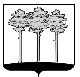 ГОРОДСКАЯ  ДУМА  ГОРОДА  ДИМИТРОВГРАДАУльяновской областиР Е Ш Е Н И Ег.Димитровград  15  июля  2020  года    	                                                                   № 48/370    Об установлении границ территории, на которой осуществляется территориальное общественное самоуправление «Олимпик»Руководствуясь частью 1 статьи 27 Федерального закона от 06.10.2003 №131-ФЗ «Об общих принципах организации местного самоуправления в Российской Федерации», частью 2 статьи 16 Устава муниципального образования «Город Димитровград» Ульяновской области, Положением о территориальном общественном самоуправлении в городе Димитровграде Ульяновской области, рассмотрев обращение инициативной группы граждан, проживающих в границах территории, на которой осуществляется территориальное общественное самоуправление, Городская Дума города Димитровграда Ульяновской области третьего созыва решила:1. Установить границы территории, на которой осуществляется территориальное общественное самоуправление «Олимпик»: Территория, на которой осуществляется территориальное общественное самоуправление, расположена на территории многоквартирного дома 57А по ул.Алтайской, в восточной части Центрального жилого района города Димитровграда Ульяновской области.Северная часть границы территориального общественного самоуправления проходит по границе земельного участка многоквартирного дома 57А по ул.Алтайской и граничит с земельным участком многоквартирного дома 57 по ул.Алтайской, и частично граничит с землями, свободными от прав третьих лиц, государственная собственность на которые не разграничена.Западная часть границы территориального общественного самоуправления проходит по границе земельного участка многоквартирного дома 57А по ул.Алтайской и граничит с землями, свободными от прав третьих лиц, государственная собственность на которые не разграничена.Южная часть границы территориального общественного самоуправления проходит по границе земельного участка многоквартирного дома 57А по ул.Алтайской, частично граничит с землями, свободными от прав третьих лиц, государственная собственность на которые не разграничена и частично граничит с земельным участком многоквартирного дома 55 по ул.Алтайской.Восточная часть границы территориального общественного самоуправления проходит по границе земельного участка многоквартирного дома 57А по ул.Алтайской, частично граничит с земельным участком многоквартирного дома 55 по ул.Алтайской и частично граничит с земельным участком многоквартирного дома 59 по ул.Алтайской.2. Установить, что настоящее решение подлежит официальному опубликованию и размещению в информационно-телекоммуникационной сети «Интернет» на официальном сайте Городской Думы города Димитровграда Ульяновской области (www.dumadgrad.ru).3. Установить, что настоящее решение вступает в силу со дня, следующего за днем его официального опубликования.4. Контроль исполнения настоящего решения возложить на комитет по социальной политике и местному самоуправлению (Воскресенский).Председатель Городской Думыгорода ДимитровградаУльяновской областиГлава города ДимитровградаУльяновской области                                   А.П.Ерышев                   Б.С.Павленко     